House Points and Attendance 				         AttendanceCongratulations to Yellow Team who are in the lead withhouse points this week and to Year 4 who won theattendance trophy this week with 100% attendance.Year 3 and Year 4’s Amazing ProductionWell done to all of the Year 3 and 4 pupils and teachers fortheir amazing production this week.  We have some superbactors, actresses and singers.  I was amazed by the confidence of our soloists who were pitch perfect.  I am sure you would all agree that the performance was worthyof the West End.  We certainly have some future stars!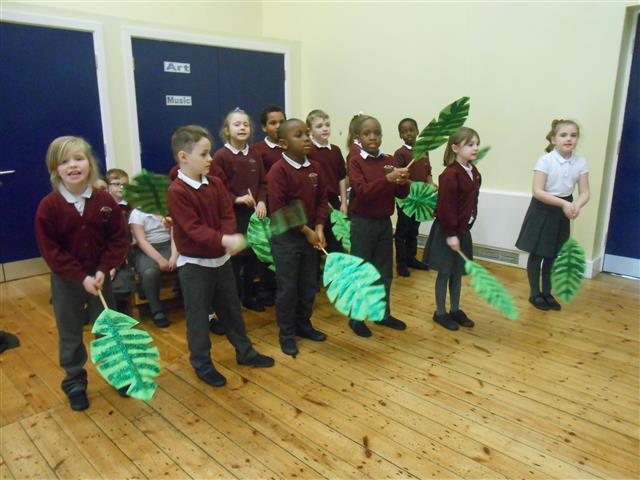 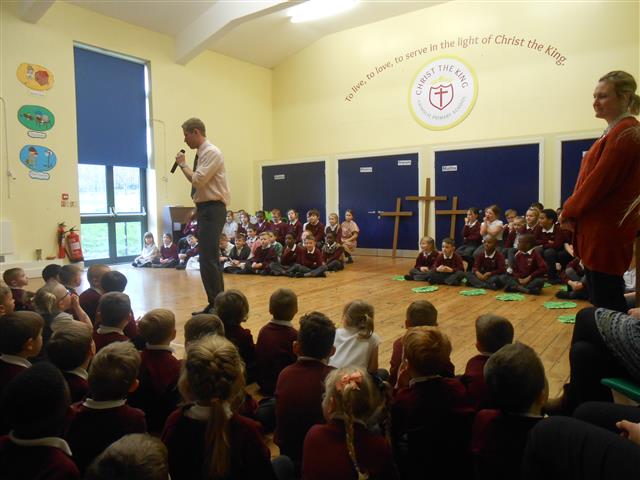 Holy WeekAs you will be aware, next week we enter a very special time in 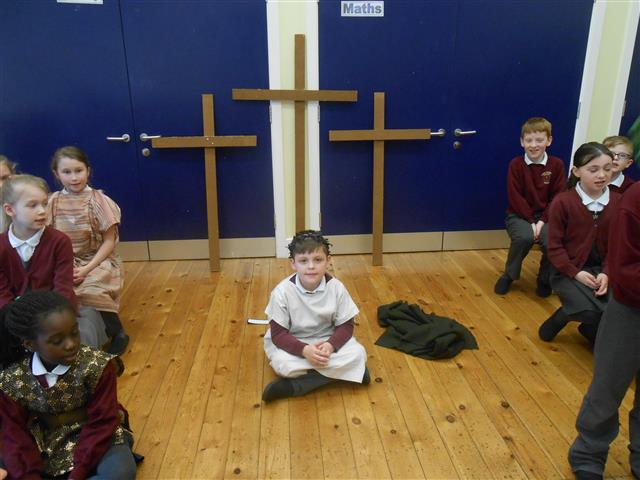 the church calendar as we celebrate Holy Week.This week before mass, Fr. Paul talked to us about the story of theJesus’s death and resurrection as we went around the stations ofthe cross in church.Next week we will be learning about all of the events that led up to the death and resurrection of Jesus during our lessons andassemblies in school.Fundraising for CAFOD and the Good Shepherd AppealAs you know, we have been busy carrying out our fundraising events in the past few weeks to raise money for those less fortunate than ourselves during the period of Lent.  If you still have your smarties tubes to return with your coins in or would like to take part in the Easter Raffle, there is still time!  We will be drawing the raffle for the Easter eggs on Thursday of next week.  There will be no celebration assembly, however parents are welcome to join us to see the draw for the Easter Egg Raffle.  This will take place at 2:30pm on Thursday.  The smarties will be shared out between the children in classes after Easter when all of the smarties tubes have been returned.KS1 SATS and Year 1 Phonics MeetingA letter will be going out shortly to parents in Year 1 and Year 2 to invite you to a meeting to find out more about the National Tests that your child will be sitting in May or June.  I would strongly recommend that all parents attend these meetings.  They will give you all of the information that you will require regarding what the National tests will look like for your child and how you can support them prior to and during these periods.  Although these are statutory tests set by the government, we do not want our children to be worried about them.  The teaching staff work very hard to ensure that the children feel ready and happy when completing these assessments.